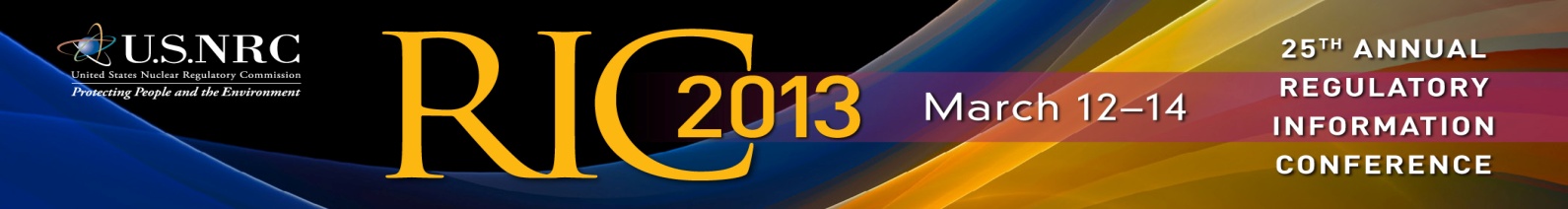 25th ANNUAL REGULATORY INFORMATION CONFERENCEMARCH 12-14, 2013  BETHESDA, MDOVERALL CONFERENCE EVALUATIONYour feedback on the RIC is very important to us.  We use your comments to continually improve the conference each year.  Please take this opportunity to provide your impressions and insights on this year’s program and accommodations.  What factors influenced your decision to attend the conference (mark all that apply)?	Interest in nuclear regulation 		Opportunity to network	Latest research information	     No registration feeInterest in nuclear safety and security	 	LocationOpportunity to present views		Cost of hotelEasy access on Metrorail		Career advancementReimbursement from employerOther (please specify): ________________________________________________	Where did you stay while you attended the conference?Bethesda North Marriott and Conference CenterHilton/Doubletree RockvilleResidence Inn BethesdaHyatt Regency BethesdaThe Legacy Hotel RockvilleThe Woodfin SuitesHome or with Family/Relatives in the areaOther (please specify) _________________________________________________Please use the space below to provide additional comments, suggestions, or topics you would like the RIC to address in the future. 									Thank you for taking the time to complete this evaluation.Please place it in one of the evaluation drop off boxes locatedthroughout the conference center, take it to the registrationservice desk, or hand it to one of the RIC volunteers.Please check the column that most accurately reflects your opinion:StronglyAgreeAgreeNeutralDisagreeStronglyDisagreeN/AThe conference met the overall RIC objective, to provide a communication forum and encourage openness in areas regarding nuclear safety and security initiatives and regulatory issues.The RIC provided information that was new, important, useful, and pertinent information.The RIC breakout sessions were sufficiently technical in content and worthwhile.The RIC poster sessions were sufficiently technical in content and worthwhile.Sufficient opportunity was provided during breakout sessions to ask questions and/or express individual views.The program content and supporting information were readily accessible prior to the conference.The U.S. NRC Headquarters Incident Response Experience Tour was a valuable experience.The RIC staff was knowledgeable and courteous.The RIC registration staff processed my registration expeditiously.The RIC starting time, duration, and location were reasonably convenient.The food and beverage provided during breaks were adequate.Overall, the RIC was valuable and I plan to attend next year’s conference.